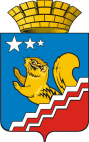 Свердловская областьГЛАВА ВОЛЧАНСКОГО ГОРОДСКОГО ОКРУГАпостановление05.02.2014 г.     		                                                                                   	№ 89г. ВолчанскО наделении полномочиями по осуществлению внутреннего муниципального финансового контроля в сфере бюджетных правоотношений и контроля в сфере закупок товаров, работ, услуг для обеспечения муниципальных нужд Волчанского городского округаРуководствуясь Бюджетным кодексом Российской Федерации, Федеральным законом от 05.04.2013 года № 44 «О контрактной системе в сфере закупок товаров, работ, услуг для обеспечения государственных и муниципальных нужд», Уставом Волчанского городского округа,ПОСТАНОВЛЯЮ:1. Наделить Финансовый отдел администрации Волчанского городского округа полномочиями по осуществлению внутреннего муниципального финансового контроля в сфере бюджетных правоотношений и контроля в сфере закупок товаров, работ, услуг для обеспечения муниципальных нужд Волчанского городского округа.2. Юридическому отделу администрации Волчанского городского округа (Крыловой И.В.) внести изменения в положение о Финансовом отделе администрации Волчанского городского округа.3.Контроль за исполнением настоящего постановления возложить на главу Волчанского городского округа А.В. Вервейна.Глава городского округа                                                                        А.В. Вервейн